                                     ATATÜRK ÜNİVERSİTESİ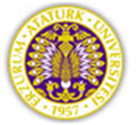 ………… FAKÜLTESİ/YÜKSEKOKULUTÜBİTAK PROJELERİ BURSİYER SGK BİLGİ FORMU        BURSİYER BİLGİLERİNot: Bursiyere ait kimlik fotokopisi forma eklenmelidir.         Eğer bursiyer yabancı uyruklu öğrenci ise İkamet İzni Belgesi forma eklenmelidir.AÇIKLAMA VE KANUNEN UYULMASI GEREKEN KURALLAR16.02.2016 Tarih ve 6676 numaralı “Araştırma Geliştirme Faaliyetlerinin Desteklenmesi Hakkında Kanun ile Bazı Kanun ve Kanun Hükmünde Kararnamelerde Değişiklik Yapılmasına Dair Kanun” gereği TÜBİTAK tarafından desteklenen projelerde görevli tüm bursiyerlerin SGK girişlerinin yapılması zorunludur. Bu nedenle; TÜBİTAK projelerinde çalıştırılacak bursiyer öğrencilerin sigorta girişlerinin yapılabilmesi için, proje başlama tarihinden en geç 10 ( on ) iş günü öncesinde Tübitak Projeleri Bursiyer SGK Bilgi Formu ve bursiyer kimlik fotokopisinin ( eğer bursiyer yabancı uyruklu öğrenci ise ayrıca İkamet İzni Belgesi ) üst yazıya eklenerek ÜBYS kanalı ile Sağlık Kültür ve Spor Dairesi Başkanlığına gönderilmesi gerekmektedir (Elden form kabul edilmeyecektir). SGK bildirimi yapılmayan bursiyerlere kesinlikle ödeme yapılmayacaktır.Bursiyerin SGK’lı bir işte çalışması ile aile sağlık sigortasından faydalanması durumlarında değişiklik olduğu takdirde, Başkanlığımızın SGK’ ya bildirimde bulunabilmesi için, bursiyer durumu birimine   1 (bir) iş günü içerisinde  bildirmesi gerekmektedir. Bursiyer, projedeki görevinden ayrıldığı takdirde, Başkanlığımızın SGK’ ya bildirimde bulunabilmesi için, durumu birimine en geç 2 (iki) iş günü içerisinde bildirmesi gerekmektedir. Yukarıdaki bildirimlerin zamanında yapılmaması veya değişikliklerin zamanında bildirilmemesi durumunda oluşacak yasal cezalardan ilgili bursiyer ve Proje Yürütücüsü sorumludur.Projenin BaşlığıProje NoProje YürütücüsüDestek ProgramıProje Başlama TarihiProje Bitiş TarihiSüresi (Ay)Bursiyerlik Başlama TarihiBursiyerlik Bitiş TarihiBursiyerlik Süresi (Ay)Aylık Burs Tutarı (TL)Adı SoyadıTC Kimlik NoTC Kimlik NoMobil TelefonE-posta AdresiE-posta AdresiDevam Ettiği Öğretim Düzeyi(   ) Lisans  (   ) Yüksek Lisans  (   ) Doktora  (   ) Sanatta Yeterlik(   ) Lisans  (   ) Yüksek Lisans  (   ) Doktora  (   ) Sanatta Yeterlik(   ) Lisans  (   ) Yüksek Lisans  (   ) Doktora  (   ) Sanatta Yeterlik(   ) Lisans  (   ) Yüksek Lisans  (   ) Doktora  (   ) Sanatta Yeterlik(   ) Lisans  (   ) Yüksek Lisans  (   ) Doktora  (   ) Sanatta Yeterlik(   ) Lisans  (   ) Yüksek Lisans  (   ) Doktora  (   ) Sanatta Yeterlik*Bursiyer SGK Kapsamında Ücretli Bir İşte çalışıyor ve  SGK Pirimi Yatıyormu?  (   ) Evet   (   ) Hayır *Bursiyer SGK Kapsamında Ücretli Bir İşte çalışıyor ve  SGK Pirimi Yatıyormu?  (   ) Evet   (   ) Hayır *Bursiyer SGK Kapsamında Ücretli Bir İşte çalışıyor ve  SGK Pirimi Yatıyormu?  (   ) Evet   (   ) Hayır *Bursiyer SGK Kapsamında Ücretli Bir İşte çalışıyor ve  SGK Pirimi Yatıyormu?  (   ) Evet   (   ) Hayır *Bursiyer SGK Kapsamında Ücretli Bir İşte çalışıyor ve  SGK Pirimi Yatıyormu?  (   ) Evet   (   ) Hayır *Bursiyer SGK Kapsamında Ücretli Bir İşte çalışıyor ve  SGK Pirimi Yatıyormu?  (   ) Evet   (   ) Hayır *Bursiyer SGK Kapsamında Ücretli Bir İşte çalışıyor ve  SGK Pirimi Yatıyormu?  (   ) Evet   (   ) Hayır *Bursiyer SGK lı işte çalışmıyorsa Aile Sağlık Sigortasından (SGK) faydalanıyor mu? (   ) Evet   (   ) Hayır*Bursiyer SGK lı işte çalışmıyorsa Aile Sağlık Sigortasından (SGK) faydalanıyor mu? (   ) Evet   (   ) Hayır*Bursiyer SGK lı işte çalışmıyorsa Aile Sağlık Sigortasından (SGK) faydalanıyor mu? (   ) Evet   (   ) Hayır*Bursiyer SGK lı işte çalışmıyorsa Aile Sağlık Sigortasından (SGK) faydalanıyor mu? (   ) Evet   (   ) Hayır*Bursiyer SGK lı işte çalışmıyorsa Aile Sağlık Sigortasından (SGK) faydalanıyor mu? (   ) Evet   (   ) Hayır*Bursiyer SGK lı işte çalışmıyorsa Aile Sağlık Sigortasından (SGK) faydalanıyor mu? (   ) Evet   (   ) Hayır*Bursiyer SGK lı işte çalışmıyorsa Aile Sağlık Sigortasından (SGK) faydalanıyor mu? (   ) Evet   (   ) HayırBursiyerlik Yaptığı Şehirdeki İkamet Adresi: Bursiyerlik Yaptığı Şehirdeki İkamet Adresi: Bursiyerlik Yaptığı Şehirdeki İkamet Adresi: Bursiyerlik Yaptığı Şehirdeki İkamet Adresi: Bursiyerlik Yaptığı Şehirdeki İkamet Adresi: Bursiyerlik Yaptığı Şehirdeki İkamet Adresi: Bursiyerlik Yaptığı Şehirdeki İkamet Adresi: BURSİYER NÜFUS KAYIT BİLGİLERİBURSİYER NÜFUS KAYIT BİLGİLERİBURSİYER NÜFUS KAYIT BİLGİLERİBURSİYER NÜFUS KAYIT BİLGİLERİBURSİYER NÜFUS KAYIT BİLGİLERİBURSİYER NÜFUS KAYIT BİLGİLERİBURSİYER NÜFUS KAYIT BİLGİLERİBaba AdıBaba AdıMahalle- KöyMahalle- KöyAna AdıAna AdıCilt NoCilt NoDoğum TarihiDoğum TarihiAile Sıra NoAile Sıra NoDoğum YeriDoğum YeriSıra NoSıra NoN.Cüzdan Seri NoN.Cüzdan Seri NoVerildiği Nüfus DairesiVerildiği Nüfus DairesiS.G.K. No.S.G.K. No.Veriliş NedeniVeriliş NedeniNüfusa Kayıtlı Olduğu İlNüfusa Kayıtlı Olduğu İlVeriliş TarihiVeriliş TarihiİlçeİlçeBURSİYER BEYANIBURSİYER BEYANIBURSİYER BEYANIBURSİYER BEYANIBURSİYER BEYANIBURSİYER BEYANIBURSİYER BEYANIBursiyer olarak çalıştığım/çalışacağımı taahhüt ettiğim proje kapsamında yukarıda beyan ettiğim bilgilerin doğru olduğunu, yapılacak denetim ve kontrollerde beyanıma dayalı olarak ortaya çıkacak olası tüm yasal sorumlulukları üstlendiğimi bildirir, ilgili proje kapsamında adıma düzenlenecek evrak ve belgelerin beyan ettiğim bilgilere uygun olarak hazırlanması hususunda gereğini arz ederim. …/…/20…Bursiyer Adı SoyadıimzaBursiyer olarak çalıştığım/çalışacağımı taahhüt ettiğim proje kapsamında yukarıda beyan ettiğim bilgilerin doğru olduğunu, yapılacak denetim ve kontrollerde beyanıma dayalı olarak ortaya çıkacak olası tüm yasal sorumlulukları üstlendiğimi bildirir, ilgili proje kapsamında adıma düzenlenecek evrak ve belgelerin beyan ettiğim bilgilere uygun olarak hazırlanması hususunda gereğini arz ederim. …/…/20…Bursiyer Adı SoyadıimzaBursiyer olarak çalıştığım/çalışacağımı taahhüt ettiğim proje kapsamında yukarıda beyan ettiğim bilgilerin doğru olduğunu, yapılacak denetim ve kontrollerde beyanıma dayalı olarak ortaya çıkacak olası tüm yasal sorumlulukları üstlendiğimi bildirir, ilgili proje kapsamında adıma düzenlenecek evrak ve belgelerin beyan ettiğim bilgilere uygun olarak hazırlanması hususunda gereğini arz ederim. …/…/20…Bursiyer Adı SoyadıimzaBursiyer olarak çalıştığım/çalışacağımı taahhüt ettiğim proje kapsamında yukarıda beyan ettiğim bilgilerin doğru olduğunu, yapılacak denetim ve kontrollerde beyanıma dayalı olarak ortaya çıkacak olası tüm yasal sorumlulukları üstlendiğimi bildirir, ilgili proje kapsamında adıma düzenlenecek evrak ve belgelerin beyan ettiğim bilgilere uygun olarak hazırlanması hususunda gereğini arz ederim. …/…/20…Bursiyer Adı SoyadıimzaBursiyer olarak çalıştığım/çalışacağımı taahhüt ettiğim proje kapsamında yukarıda beyan ettiğim bilgilerin doğru olduğunu, yapılacak denetim ve kontrollerde beyanıma dayalı olarak ortaya çıkacak olası tüm yasal sorumlulukları üstlendiğimi bildirir, ilgili proje kapsamında adıma düzenlenecek evrak ve belgelerin beyan ettiğim bilgilere uygun olarak hazırlanması hususunda gereğini arz ederim. …/…/20…Bursiyer Adı SoyadıimzaBursiyer olarak çalıştığım/çalışacağımı taahhüt ettiğim proje kapsamında yukarıda beyan ettiğim bilgilerin doğru olduğunu, yapılacak denetim ve kontrollerde beyanıma dayalı olarak ortaya çıkacak olası tüm yasal sorumlulukları üstlendiğimi bildirir, ilgili proje kapsamında adıma düzenlenecek evrak ve belgelerin beyan ettiğim bilgilere uygun olarak hazırlanması hususunda gereğini arz ederim. …/…/20…Bursiyer Adı SoyadıimzaBursiyer olarak çalıştığım/çalışacağımı taahhüt ettiğim proje kapsamında yukarıda beyan ettiğim bilgilerin doğru olduğunu, yapılacak denetim ve kontrollerde beyanıma dayalı olarak ortaya çıkacak olası tüm yasal sorumlulukları üstlendiğimi bildirir, ilgili proje kapsamında adıma düzenlenecek evrak ve belgelerin beyan ettiğim bilgilere uygun olarak hazırlanması hususunda gereğini arz ederim. …/…/20…Bursiyer Adı SoyadıimzaPROJE YÜRÜTÜCÜSÜ BEYANIYürütücüsü bulunduğum proje kapsamında yukarıda verilen bilgilerin doğru olduğunu, yapılacak denetim ve kontrollerde beyanıma dayalı olarak ortaya çıkacak olası tüm yasal sorumlulukları üstlendiğimi beyan ederim. …/…/20…Proje Yürütücüsü Adı Soyadıimza